How to Request a Travel Cash Advance in CompassThe following are instructions on how to request a travel cash advance.  Steps:
Log into Compass FinancialsOn the Emory Finance home page (Emory Finance | Finance | Emory University), click on the Compass Financials Tile. 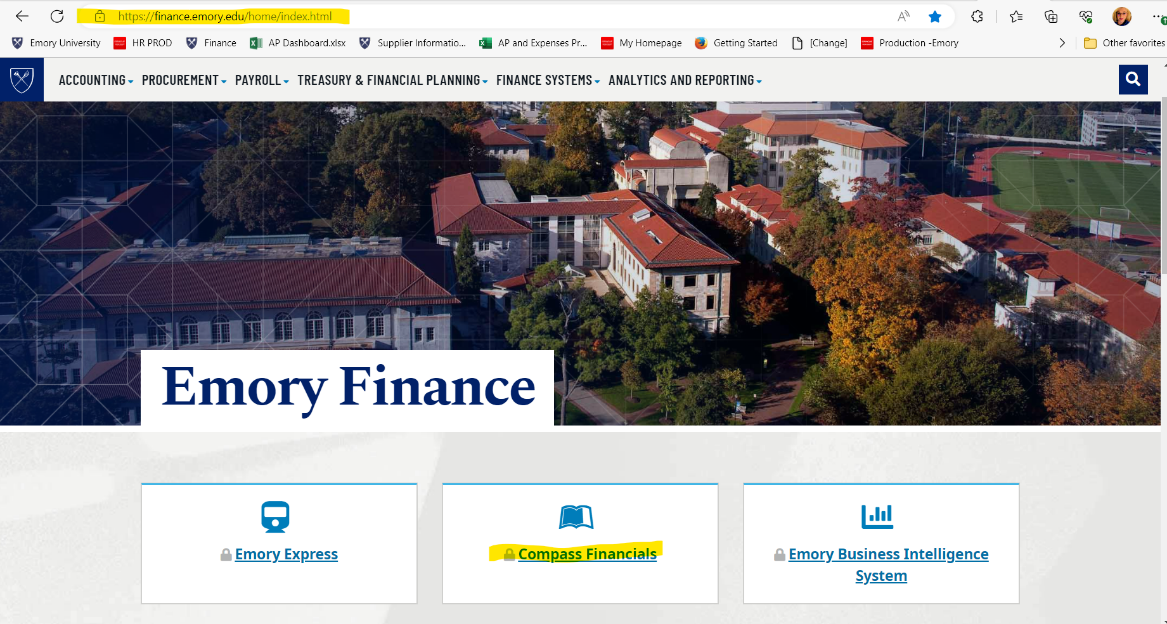 Click on Travel and Expense Center TileOn the Compass Dashboard, click on the Travel and Expense Center tile. 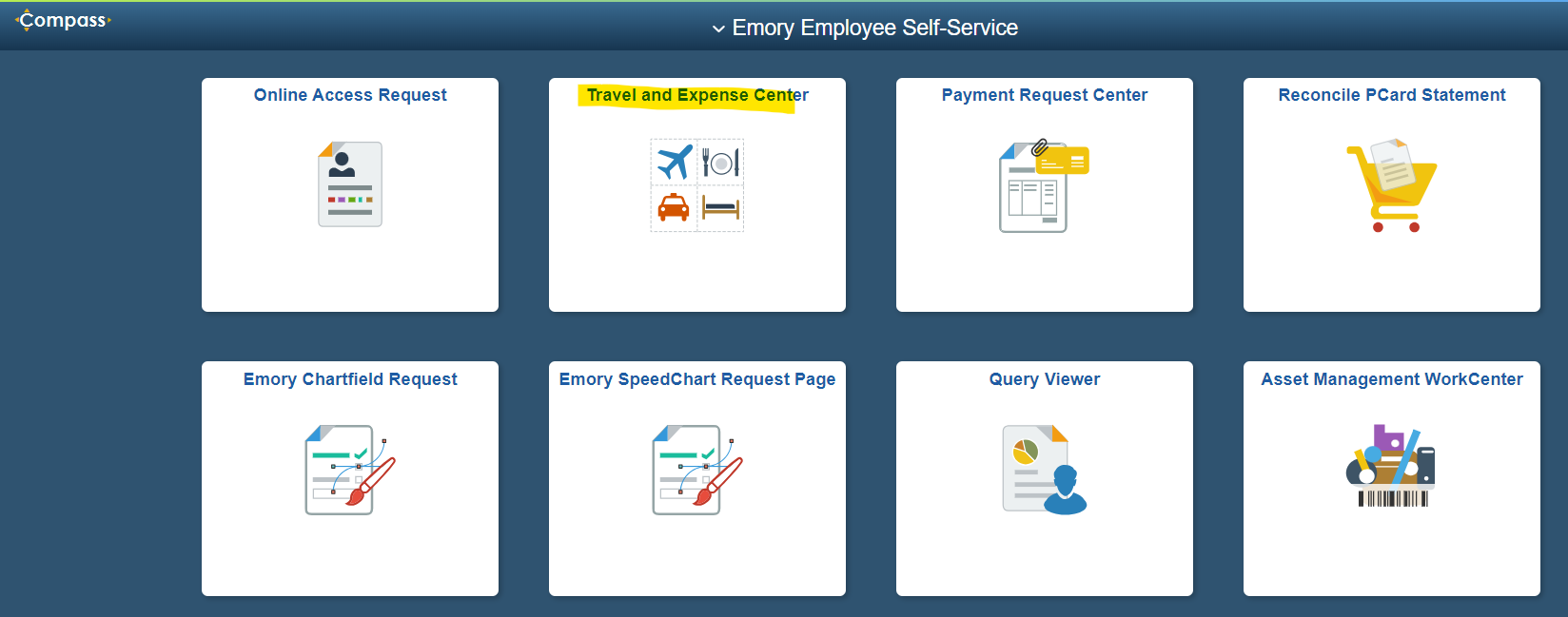 Access the Cash Advances Form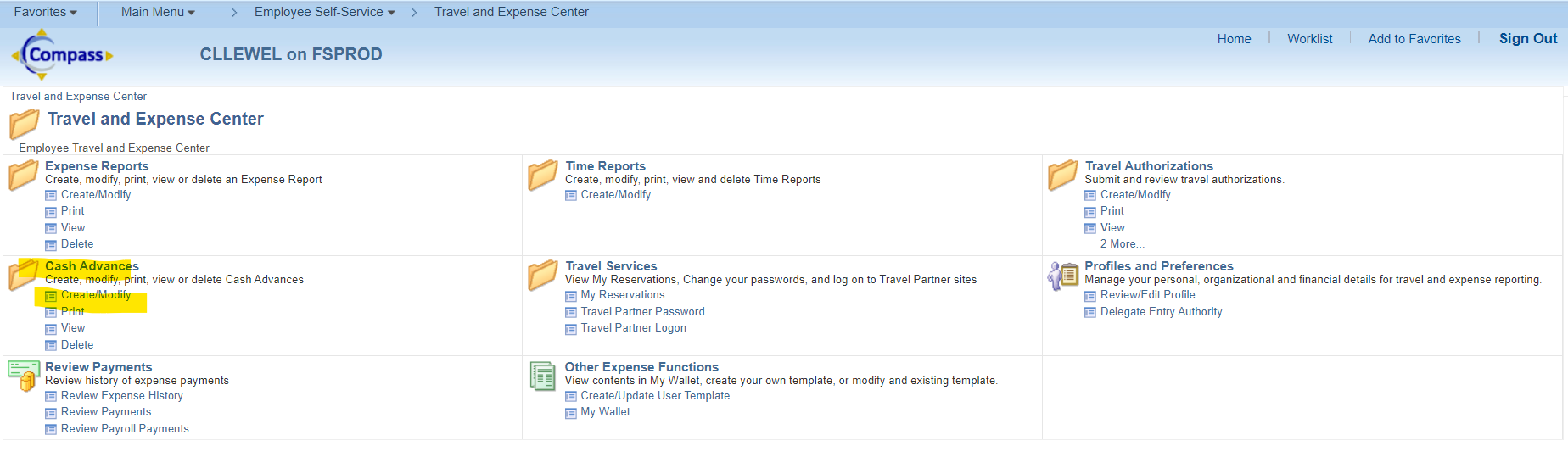 Click on the Create/Modify under the Cash Advances folder.Add a New ValueYour Employee ID will automatically default in the *Empl ID field.   If you are submitting for someone else, please be sure to enter their employee identification number. Click the Add a New Value tab. Click Add. 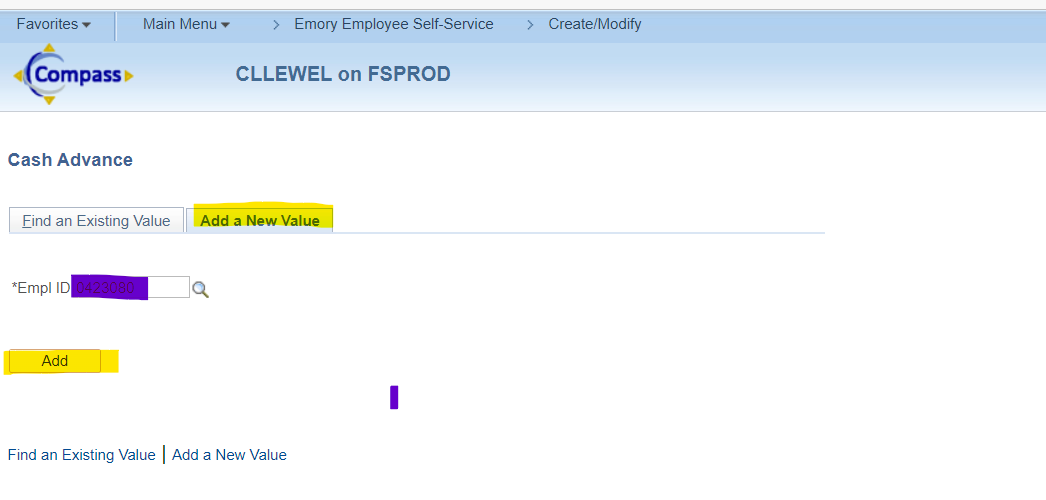 Create a Cash AdvanceComplete the fields on the Cash Advance Form: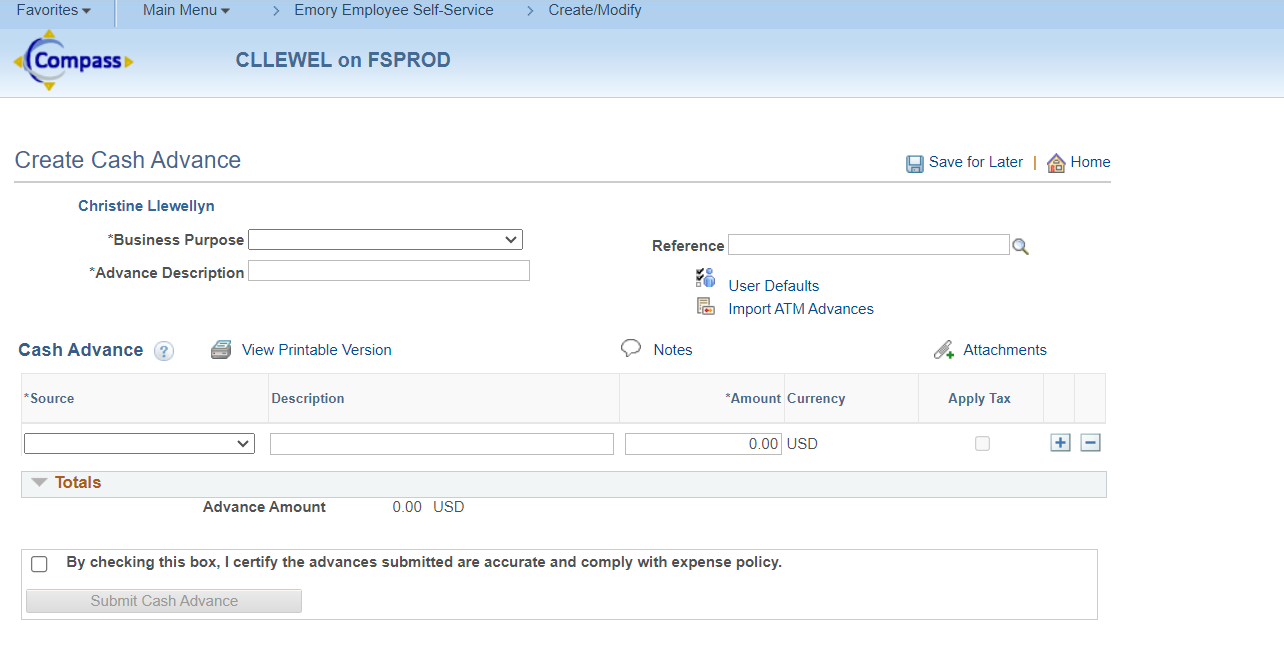 Select your Business PurposeClick on the down arrow next to the Business Purpose to retrieve a list of business purposes. Select the business purpose that meets your request. 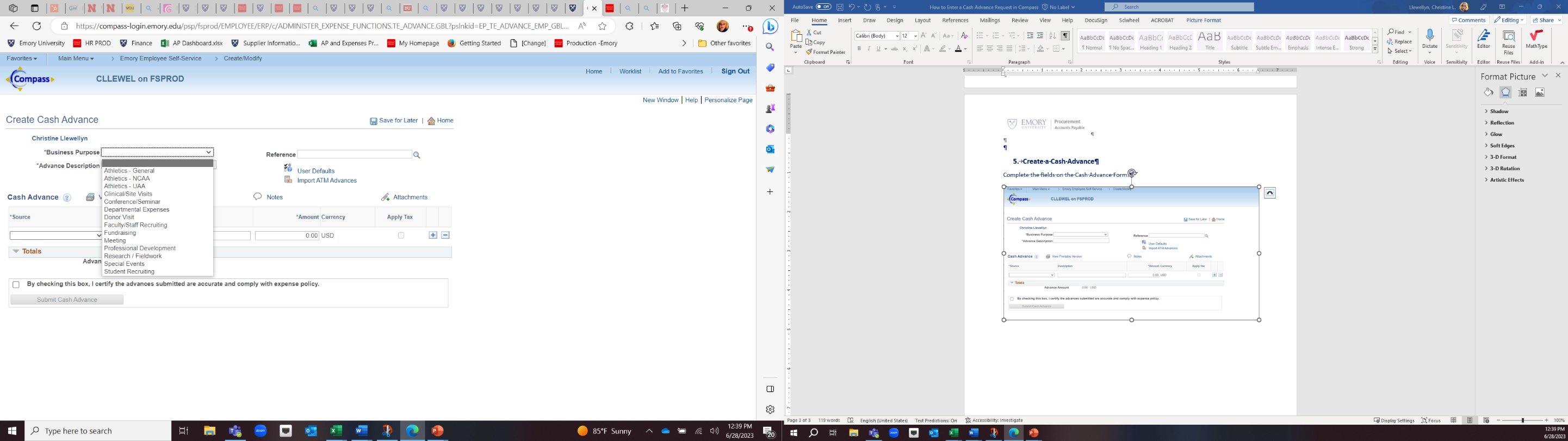 Advance Description FieldIn the Advance Description field, add more information regarding your request.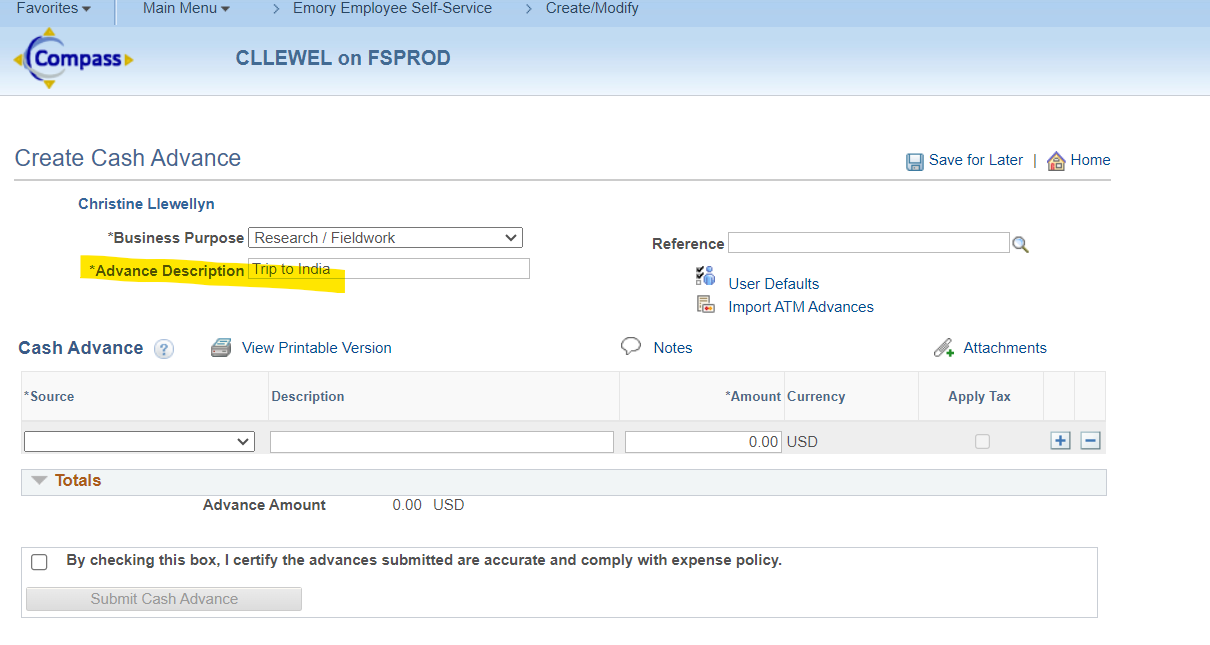 Reference FieldClick on the Search icon next to the Reference field to select the type of advance this pertains to, i.e., Non-Travel or Travel. 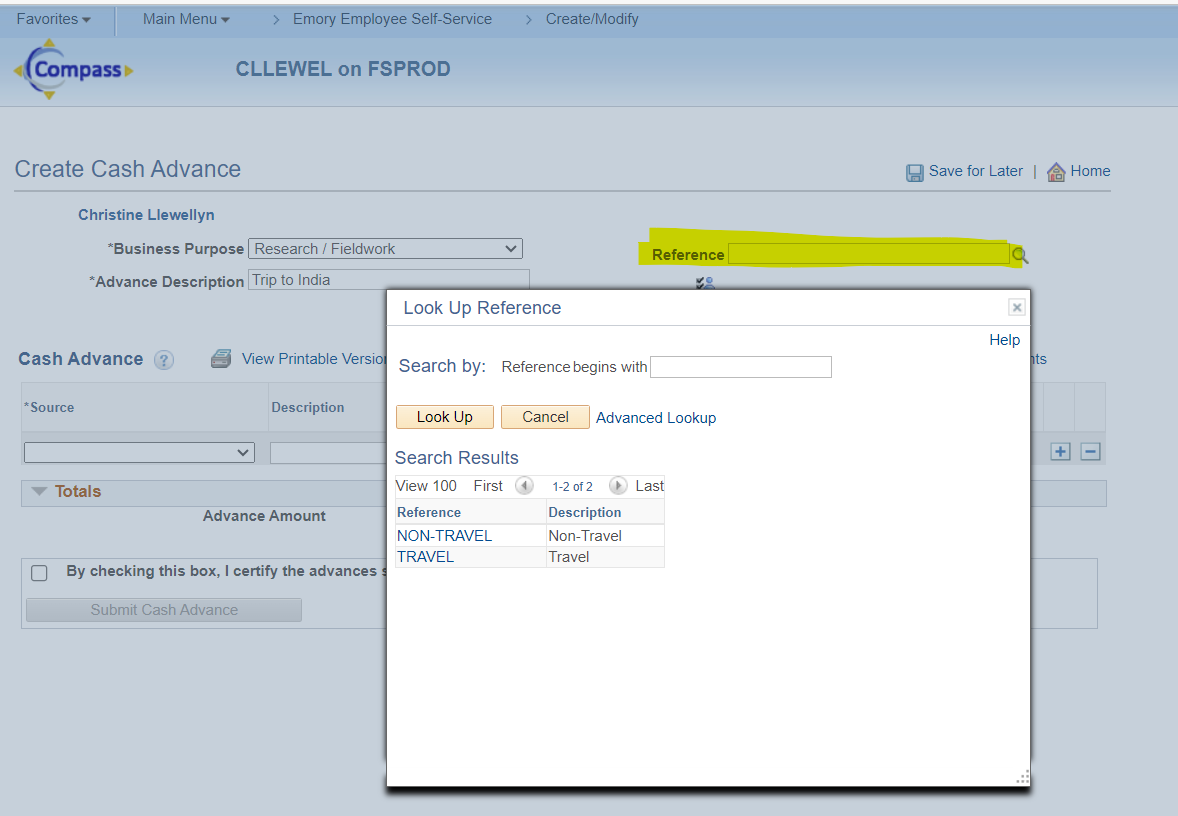 Source FieldWhen you click on the drop-down arrow in the Source field, only one option is shown – Check. This is for default purposes only.  The cash advance will be delivered to you in the same form of payment as you receive your paycheck, which is normally a direct deposit. 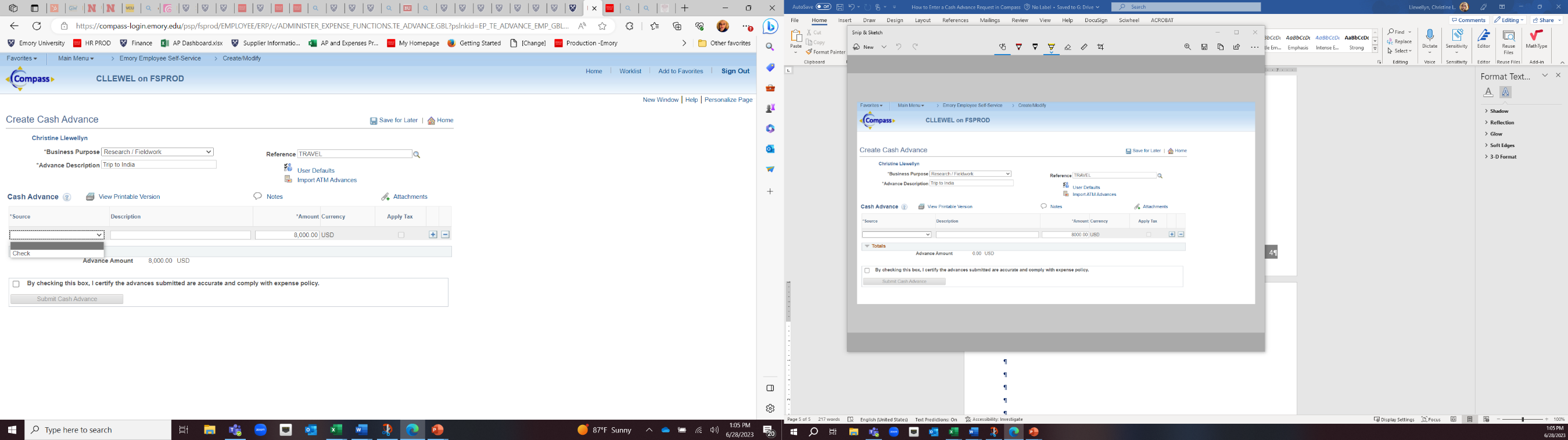 Description FieldThe Description field is not mandatory to be completed. 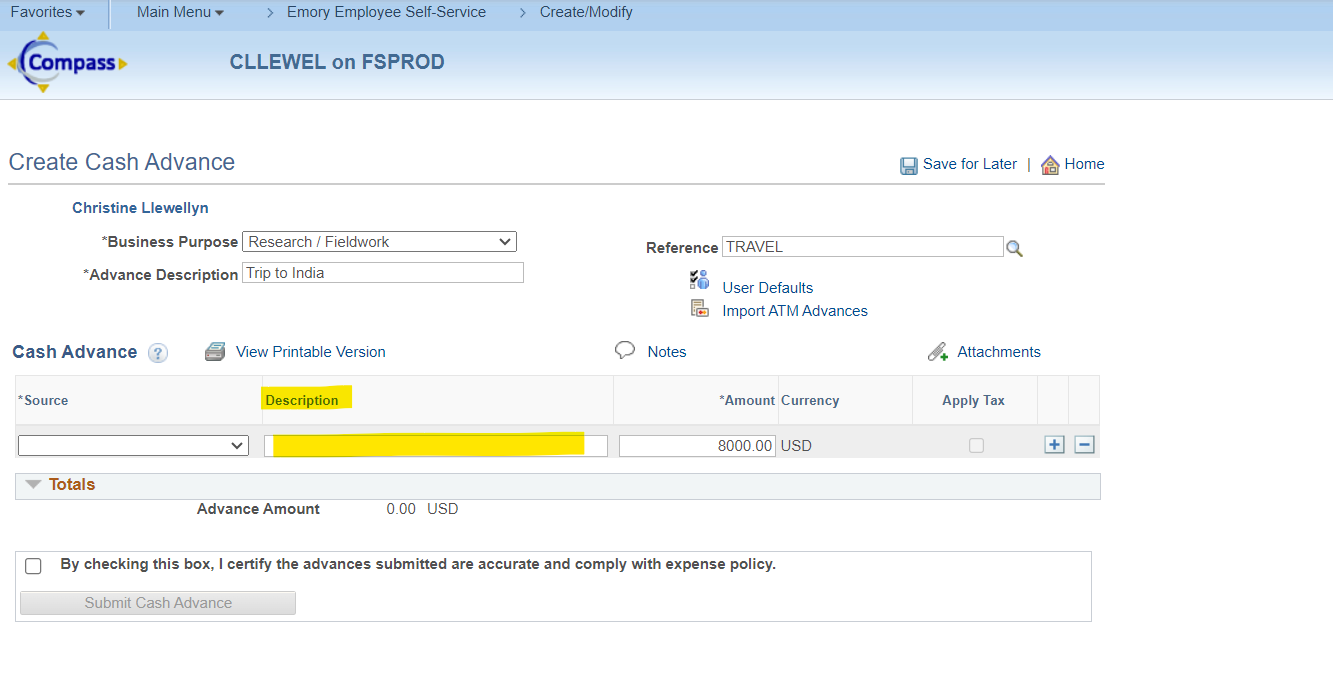 Amount FieldIn the Amount field, enter the amount of the travel cash advance that you need.  All funds are issued in U.S. currency.  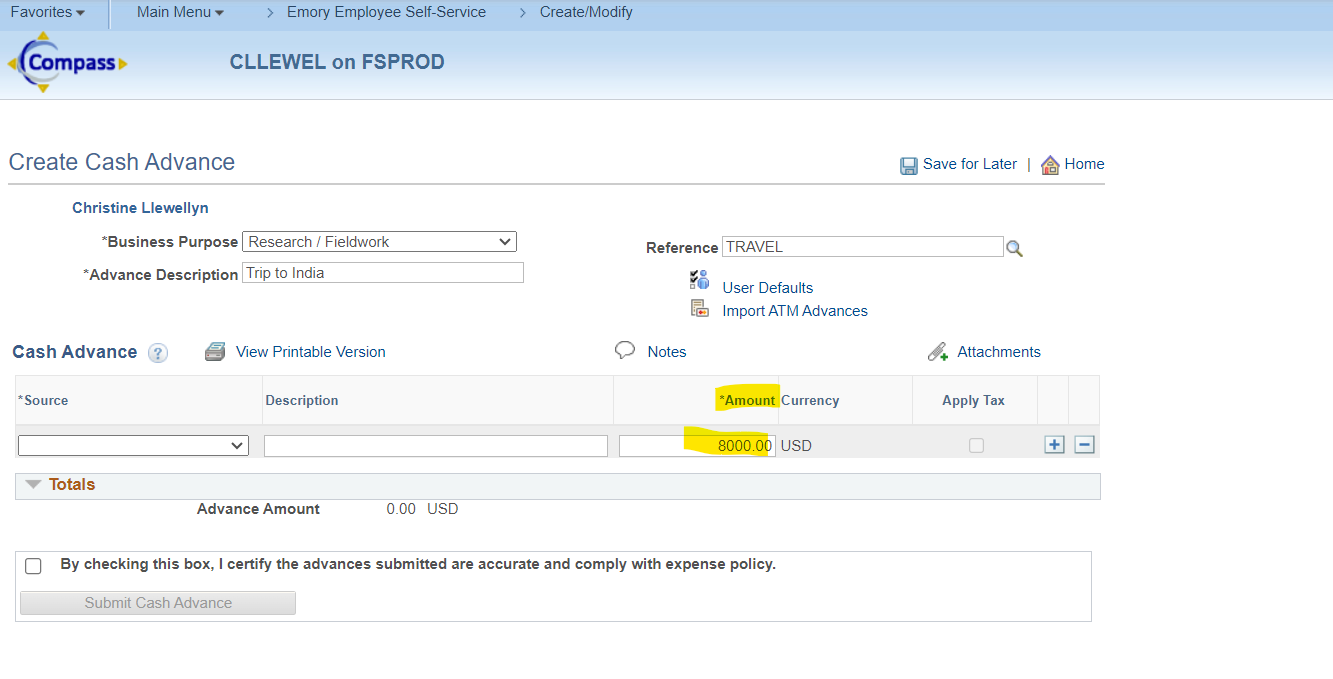 AttachmentsClick on the Attachments Link to upload the two required travel cash advance documents: Travel Cash Advance Request FormTravel Cash Advance Request Agreement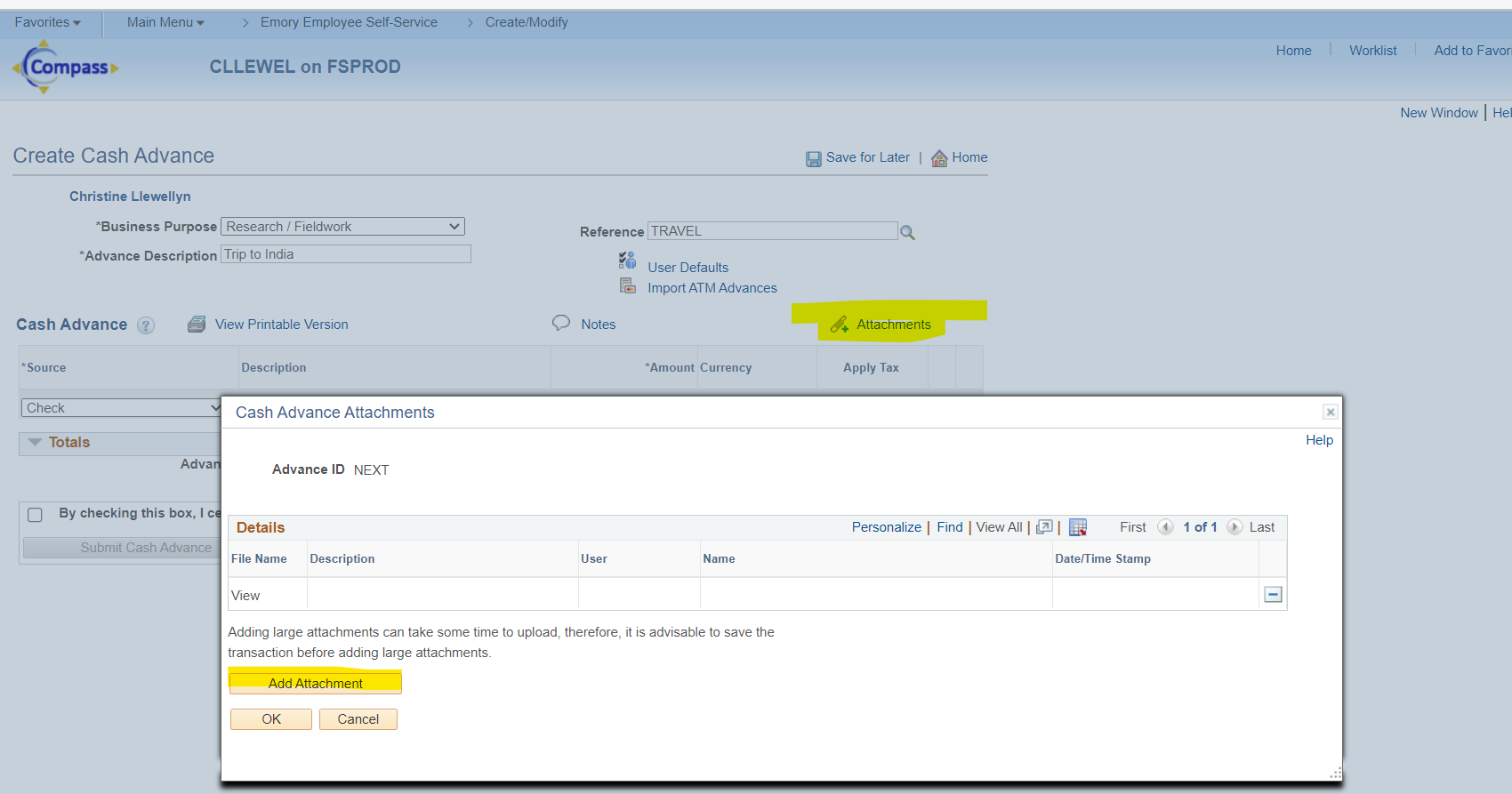 After you click on Add Attachments, the File Attachment box will be retrieved. Click Choose File. 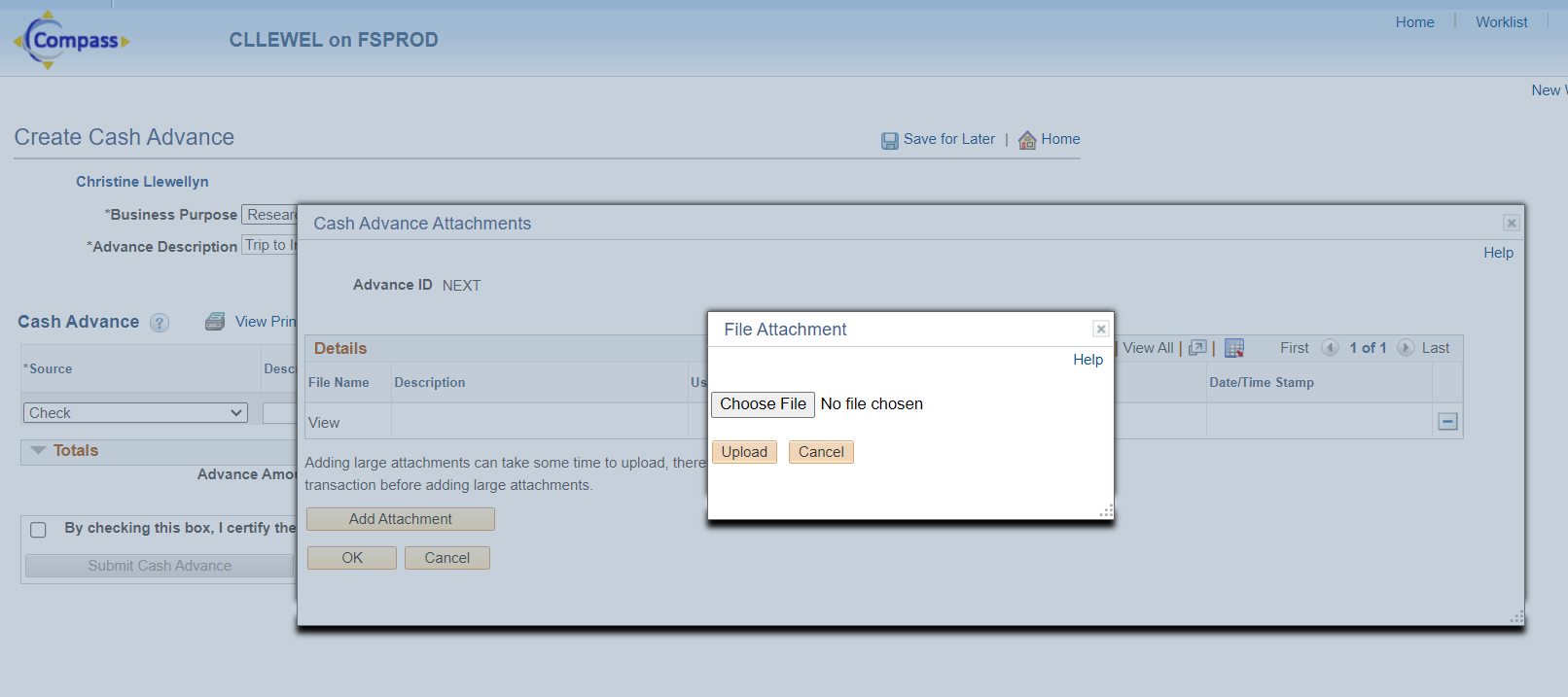 Find the files you need on your computer and then click Upload to attach them to your travel cash advance request.When you are finished, click OK. 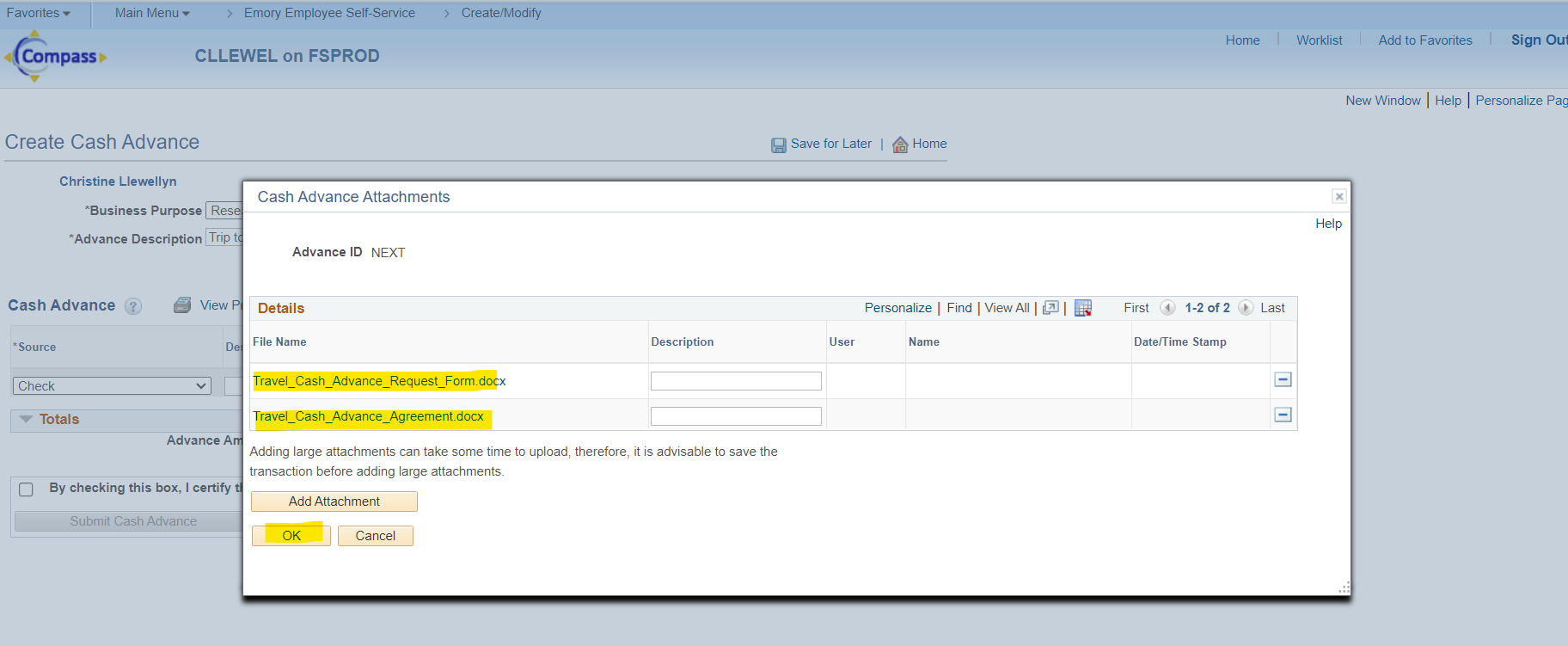 Certify the Advance Request is Accurate When you are ready to submit your travel cash advance request, check the box in front of the statement “By checking this box, I certify the advances submitted are accurate and comply with expense policy.”Once you click on the box, it activates the Submit Cash Advance button. 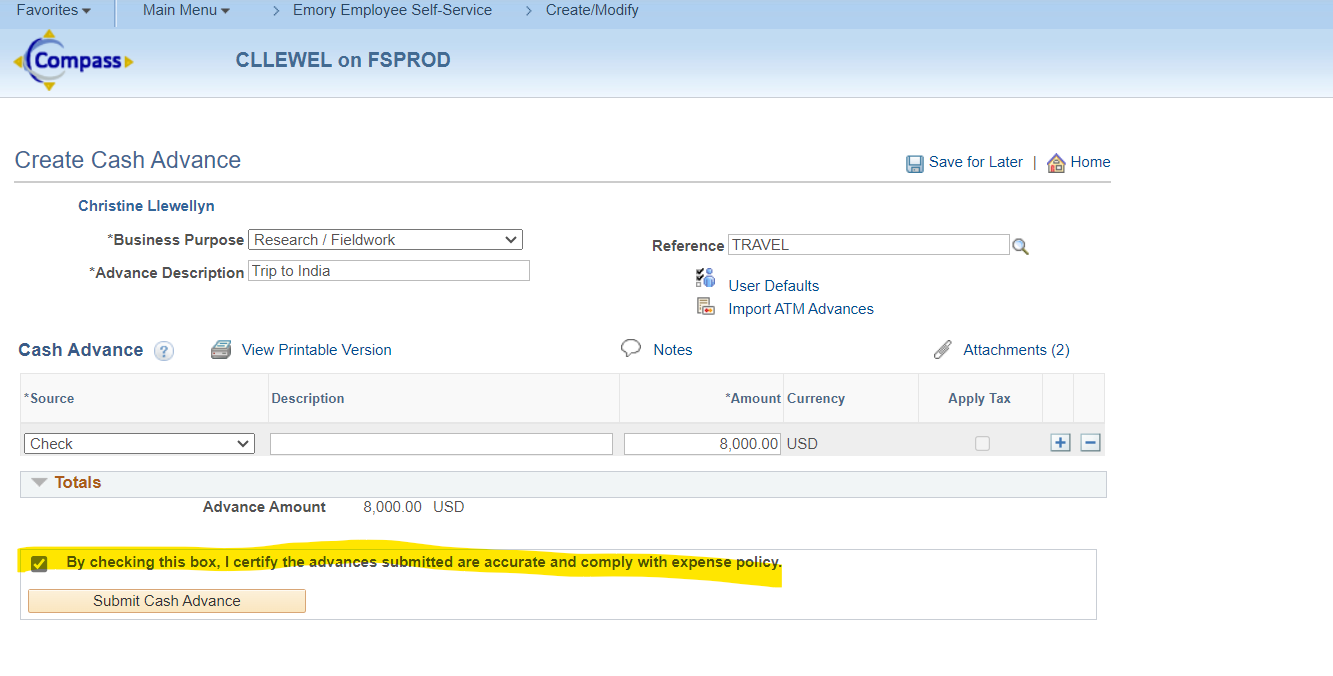 Submit Cash AdvanceClick the Submit Cash Advance button.Your cash advance request is placed in an Accounts Payable queue for review and approval. 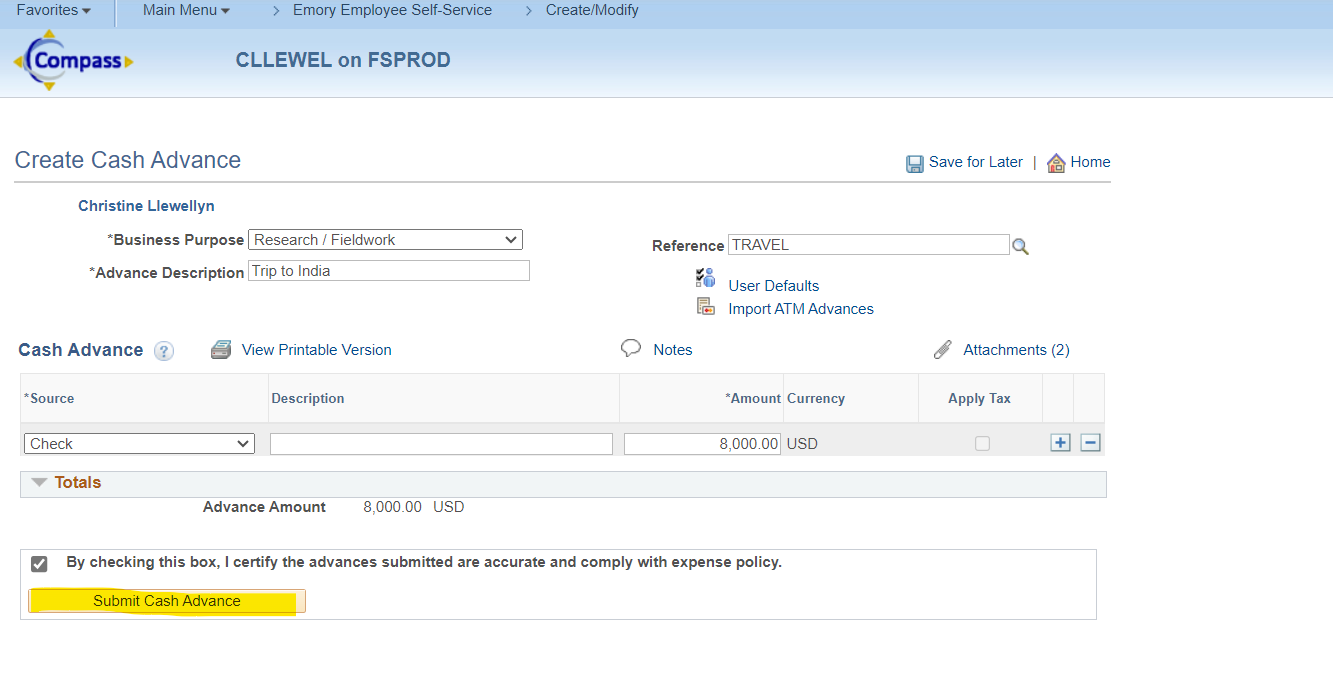 